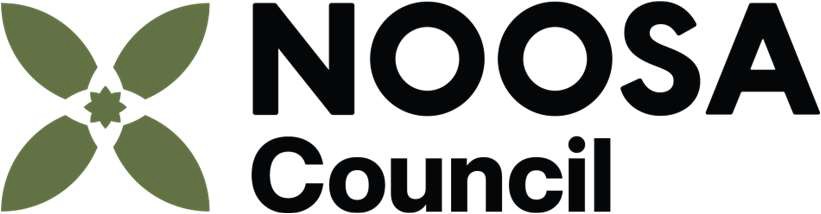 Temperature informationCold foods – at or below 5°CFrozen foods – Frozen hard (does not include partially thawed) Hot foods – at or above 60°CVisual checkUse by date/Best before date (Foods past the use by date are prohibited from being sold. Foods past best before date can be sold provided the food is not damaged, deteriorated or perished) Packaging (damaged, deteriorated, perished or appropriate material)Labelling (name of food, name and address of supplier, lot identification) Pest contamination (droppings, eggs, webs, feathers etc)Foreign objects (dirt, metal, hair)Foods Receipt RecordFoods Receipt RecordFoods Receipt RecordFoods Receipt RecordFoods Receipt RecordFoods Receipt RecordFoods Receipt RecordDateProductSupplierTimeCondition / TempCorrective ActionChecked By